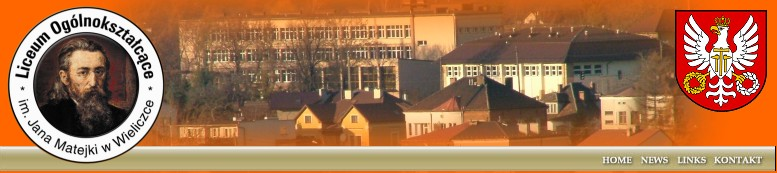 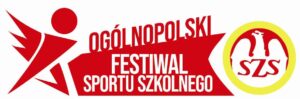 Komunikat organizacyjny
FINAŁ OGÓLNOPOLSKIEJ LICEALIADYW PIŁCE SIATKOWEJ DZIEWCZĄT WIELICZKA 20241. ORGANIZATORZY:- Powiat Wielicki- Małopolski Szkolny Związek Sportowy w Krakowie- Liceum Ogólnokształcące w Wieliczce- MOS Wieliczka- Zespół Szkół w Gdowie2. TERMIN I MIEJSCE ZAWODÓW:Finał Ogólnopolskiej Licealiady odbędzie się w dniach 10-12 czerwca 2024 r. (poniedziałek – środa ) w Wieliczce, -hala LO Wieliczka – Piłsudskiego 18 Wieliczka - hala Kampus Wielicki Piłsudskiego 105 Wieliczka 3. UCZESTNICYPrawo startu posiadają szkoły, które zwyciężyły w Wojewódzkiej Licealiadzie w danym województwie ewentualnie wicemistrzowie lub zdobywca miejsca trzeciego. W zawodach biorą udział zawodniczki z jednej szkoły ponadpodstawowej, urodzone 
w 2004 r. i młodsze, Każdy uczestnik zawodów musi posiadać aktualną legitymację szkolną.Zespół składa się z 12 zawodniczek oraz dwóch opiekunów i kierowcy (max 15 osób).- przy większej ilości prosimy o wyraźną wcześniejszą informację i uzgodnienie jej.Każda drużyna powinna posiadać własne piłki do rozgrzewki 4. ZGŁOSZENIEZgłoszenia do zawodów poprzez system srs.szs.pl oraz potwierdzenie udziału w finałach należy przesłać do dnia 23 maja 2024 r. e-mailem na adres grzegorzsiemieniec@o2.pl lub sekretariat@moswieliczka.pl .Należy podać nazwę i adres szkoły oraz reprezentowane województwo, dane kontaktowe do szkoły (e-mail ) oraz dane i kontakt do osoby odpowiedzialnej ze strony szkoły .Niezbędna jest też ilość osób z podziałem osób dorosłych  na płeć ( pokoje 1 – osobowe tylko w uzasadnionych wypadkach - ich ilość ograniczona i w uzgodnieniu z organizatorem . 5. ZAKWATEROWANIEHotel Salis ***, Zajazd Celtycki *** , Coral *** , Dworek Emili *** Motel General Holiday **6. WYŻYWIENIE10.06.2017 (poniedziałek ) – obiad, kolacja03.06.2017 (wtorek ) - śniadanie, obiad, kolacja04.06.2017 (środa ) – śniadanieCałościowy koszt *** zakwaterowania i wyżywienia każdego z uczestników zawodów wynosi 380,00 zł od osoby (dwie pełne doby ) lub 480,00 zł (dodatkowo nocleg w niedzielę ze śniadaniem)  ** zakwaterowania i wyżywienia każdego z uczestników zawodów wynosi 340,00 zł od osoby (dwie pełne doby ) lub 440,00 zł (dodatkowo nocleg w niedzielę ze śniadaniem)  7. PROGRAM ZAWODÓWW zawodach wezmą  udział Mistrzowie poszczególnych województw ewentualnie zgłoszeni za nich Wicemistrzowie lub szkoły z kolejnych miejscPoniedziałek 14.00 – 22.00 rozgrywki grupowe Wtorek godz. 9:00 – 13:00 rozgrywki grupowegodz. 15:00 – 21.30 rozgrywki półfinałoweśroda  godz. 9:00 - gry finałowe, planowane zakończenie ok 14 ( zależnie od ilości zespołów) 8. NAGRODY
Zespoły za miejsca 1-5 otrzymują puchary, za miejsca 1-3 otrzymują medale i nagrody rzeczowe, a wszystkie zespoły dyplomy. Wszyscy uczestnicy dodatkowo otrzymają pamiątkowe koszulki i drobne upominki.9. INFORMACJE Wpisowe od każdej drużyny wynosi 500,00 zł, płatne gotówką przed odprawą techniczną                   w dniu zawodów. Wszystkie drużyny uczestniczące w zawodach zobowiązane są zostać na rozdaniu nagród.Szczegółowych informacji udziela: dyrektor MOS Wieliczka Grzegorz Siemieniec 509519628 Ze sportowym pozdrowieniemOrganizatorzy